The 2018 NS Cabin Classic
August 21-22nd
at Thumper Pond Golf Resort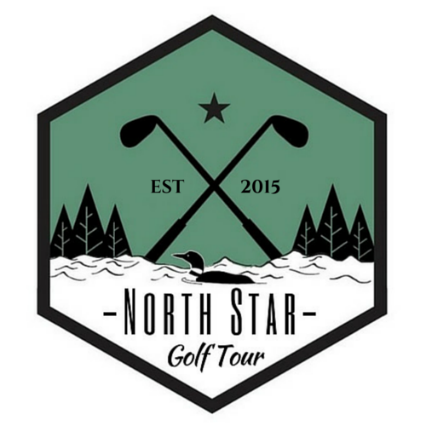 Entry FormName: ________________________________________________Address: _______________________________________________City: ___________________________State: _____ Zip: __________ Phone: ________________Cell Phone: ________________________ Date of Birth: __________________Email: ________________________Check OneProfessional Entry Fee - $500PGA Pro or PGA Apprentice Entry Fee - $300 ________ Validate PGA #Amateur Entry Fee - $200 _______________ Validate GHIN #Payment Type: Check ____ Cash____        Other____ Specified over emailPlease write checks to:  KSGolf LLC or North Star Golf TourSend entry to: NSPGT
131 Canterbury Rd.
Circle Pines, MN 55014